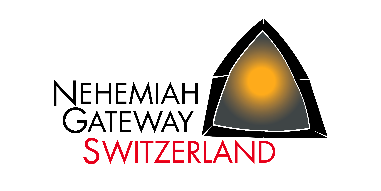 AufnahmeantragName, Vorname:										Strasse:											PLZ/ Ort:											Geburtsdatum:										Telefon 											
	privat/geschäftlich/mobileE-Mail: 												Ich möchte gern Mitglied werden, habe die Statuten des Vereins gelesen und 
erkenne sie an.	Ich bin damit einverstanden, Informationen von dem Verein auf elektronischem
und postalischem Weg zu erhalten. Ich erkläre mich damit einverstanden, dass meine persönlichen Angaben unter Beachtung des DSG (Bundesgesetz über den Datenschutz) in einer Mitglieder- und Beitragsdatei gespeichert und bearbeitet werden. Die Daten werden nur für Vereinszwecke verwendet. Ohne dieses Einverständnis kann eine Mitgliedschaft nicht begründet werden. Bemerkungen:_						_______________________________       						Ort, Datum                                                    UnterschriftBitte an per Post oder email o.g. Anschrift senden. DANKE!